§13601.  Sick leave1.  Minimum annual sick leave.  A school administrative unit shall grant all certified teachers, except substitute teachers as defined by the commissioner, a minimum annual sick leave of 10 school days, cumulative to a minimum of 90 school days, without loss of salary.[PL 1981, c. 693, §§ 5, 8 (NEW).]2.  Transferrance of sick leave.  A school administrative unit which employs certified teachers who have accumulated sick leave in the teacher's immediately previous position in a public school system within the State shall accept up to 20 days of that sick leave for transfer to the employing school administrative unit.  This sick leave shall be credited and made effective upon achieving continuing contract status in the employing unit, provided that:A.  There shall have been no break in service in that teacher's public school employment within the State; and  [PL 1981, c. 693, §§ 5, 8 (NEW).]B.  The teacher was eligible to receive sick leave in the teacher's previous position at the time of the teacher's termination of employment.  [RR 2019, c. 2, Pt. B, §24 (COR).][RR 2019, c. 2, Pt. B, §24 (COR).]3.  Alternate sick leave plans.  The commissioner may approve another plan of sick leave which provides at least equal benefits to those of subsections 1 and 2.[PL 1981, c. 693, §§ 5, 8 (NEW).]4.  Teachers' assistants and aides.  Full-time teachers' assistants and teachers' aides shall be granted minimum annual sick leave of 10 school days.[PL 1981, c. 693, §§ 5, 8 (NEW).]5.  Injuries caused by dangerous behavior.  A school administrative unit may not count time away from work against a public school employee's accrued sick leave if the time away from work is due to an injury caused by dangerous behavior and a physician has determined that the public school employee is unable to work as a result of the injury sustained.  For the purposes of this subsection, "dangerous behavior" has the same meaning as in section 6555, subsection 1, paragraph C.[PL 2019, c. 458, §2 (NEW).]SECTION HISTORYPL 1981, c. 693, §§5,8 (NEW). PL 1983, c. 806, §94 (AMD). PL 2019, c. 458, §2 (AMD). RR 2019, c. 2, Pt. B, §24 (COR). The State of Maine claims a copyright in its codified statutes. If you intend to republish this material, we require that you include the following disclaimer in your publication:All copyrights and other rights to statutory text are reserved by the State of Maine. The text included in this publication reflects changes made through the First Regular and First Special Session of the 131st Maine Legislature and is current through November 1, 2023
                    . The text is subject to change without notice. It is a version that has not been officially certified by the Secretary of State. Refer to the Maine Revised Statutes Annotated and supplements for certified text.
                The Office of the Revisor of Statutes also requests that you send us one copy of any statutory publication you may produce. Our goal is not to restrict publishing activity, but to keep track of who is publishing what, to identify any needless duplication and to preserve the State's copyright rights.PLEASE NOTE: The Revisor's Office cannot perform research for or provide legal advice or interpretation of Maine law to the public. If you need legal assistance, please contact a qualified attorney.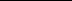 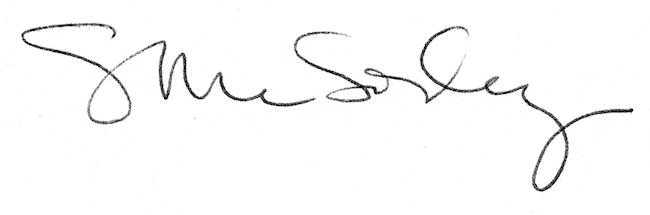 